Stutt o.Ansa eftir at gera mun á a og o.Fyrisøgn.Í morgun er logn, og Óli er longu farin oman í fjøruna at fiska. Um lítla løtu hava vit eina mongd, heldur Óli og fer at egna. Men løtan, sum gongur, er long. Tá svimur ein stór brosma um taran og gloypir. Hon er tung, men Óli orkar at halda. Tá slítur brosman, og nú hevur Óli ongan ongul, bara dorg, og má fara heim, hóast fiskur er at fáa.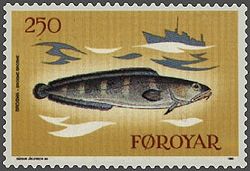 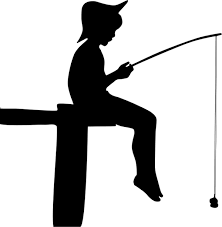 